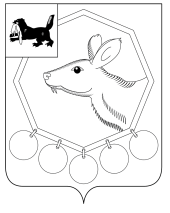                                                   РОССИЙСКАЯ  ФЕДЕРАЦИЯ                                                       ИРКУТСКАЯ ОБЛАСТЬ               МУНИЦИПАЛЬНОЕ ОБРАЗОВАНИЕ «БАЯНДАЕВСКИЙ РАЙОН»                                                     РАСПОРЯЖЕНИЕ  МЭРА «Об утверждении Плана проведения контрольных мероприятий в сфере бюджетных правоотношенийна 2022 год сектором по внутреннему муниципальному финансовому контролю администрации муниципального образования «Баяндаевский район»В целях обеспечения контроля за соблюдением бюджетного законодательства Российской Федерации и иных нормативных правовых актов, регулирующих бюджетные правоотношения, руководствуясь ст. 269.2 Бюджетного кодекса Россйской Федерации и федеральным стандартом внутреннего государственного (муниципального) финансового контроля «Планирование проверок, ревизий и обследований», утвержденным постановлением Правительства Российской Федерации от 27.02.2020 № 208,    ст.ст. 33, 48 Устава МО «Баяндаевский район»:Утвердить  План контрольных мероприятий  на 2022 год.2. Настоящее распоряжение разместить на официальном сайте МО «Баяндаевский район» в информационно-телекоммуникационной  сети «Интернет».3.  Контроль исполнения настоящего распоряжения оставляю за собой.Мэр МО «Баяндаевский район»А.П. Табинаевот ___________ года №  ______с. Баяндай